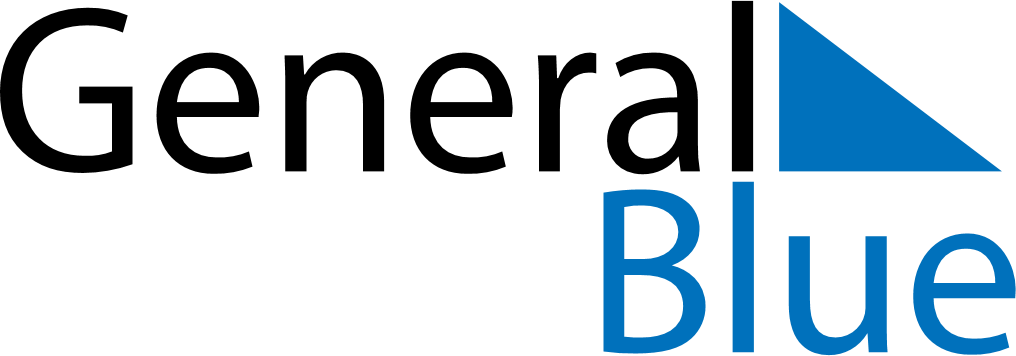 April 1808April 1808April 1808April 1808April 1808SundayMondayTuesdayWednesdayThursdayFridaySaturday123456789101112131415161718192021222324252627282930